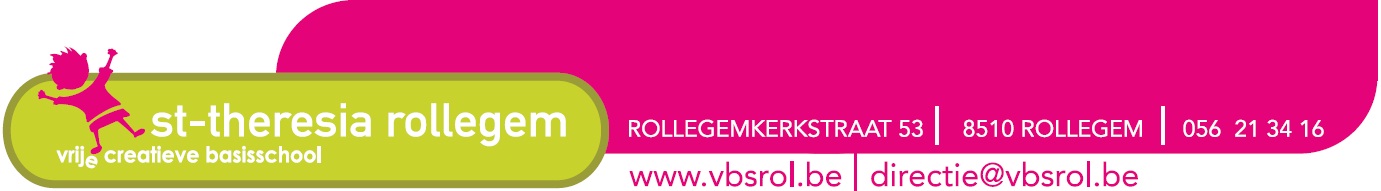 Ouderraadvergadering dinsdag 12 januari 2016Aanwezig:Lien Vroman, Directie Pol, Juf Emmy, Ann Delrue, Emmy Tremerie, Liesbeth Deblock, Ellen Nuytten, Jürgen Van Heirsele, Mariano Haentjens, Annabel Roobrouck, Nancy Decruyenaere, Sophie Dierick, Arne Demyttenaere , Virginie Vandeputte, Sylvain Declercq, Dag Geeraert, Angelique DegrijseLater: Tom Declercq, Johannes VandenbogaerdeVerontschuldigd: Meester Henri Vanneste, Nathalie Vandenbogaerde, Matthias Vanneste Agenda:Goedkeuring verslag vorige vergadering (12 november): Is goedgekeurd – verslag mag op de websiteGrootouderfeest 19-11-2015werkgroep Emmy, Liesbeth, Lien, Sophie, Virginie was een goeie samenwerking met team en ouderraad, ook dank aan de extra helpende handen.Positief dat het louter om de peuter- en kleuterklassen ging..Jammer dat de directie nam om de grootouders te verwelkomendringende administratieve prioriteitenxcuses aangeboden moest voorzienEr is nog geen duidelijkheid over hoe de kosten in de toekomst verwerkt gaan worden. In het verleden konden de grootouders een vrije bijdrage in een doos deponeren, terwijl men de laatste 3 jaar op voorhand een vaste bijdrage van €3 per grootouder moest betalen. Wordt naar volgend jaar toe opnieuw in het team besproken. Sinterklaasfeest 04-12-2015werkgroep Angelique, SophieDe nieuwe snoepzakjes werden positief onthaald, het oog wil ook wat.Ook de inhoud is wat aangepast: likkoekjes erbij, hosties eruit, marsepeinvrucht ook weggelaten want ¾ van de kinderen lust die toch niet.Prijs van het snoepgoed zat goed (+/- 1.25€ per kind).Er waren wat te weinig zwarte pieten (slechts 2). Volgens de directie zijn die moeilijk te vinden.Kledij van de sint was allesbehalve: baard kwam los en was niet meer in denderende staat; naar de kleinsten toe is dat wat riskant om herkend te worden.We vragen eens na bij de gezinsbond van Rollegem (all-in prijs) waar de ervaringen positief zijn, of een kennis van Arne. Op agenda plaatsen van laatste OR van dit schooljaar.Winternacht 19-12-2015werkgroep Matthias, Ellen, Emmy, Virginie100€ inschrijving werd er op voorhand gevraagd door de organisatie.Een ander concept werd uitgetest: pasta met spaghettisaus: dit werd positief onthaald door vele mensen, want was uitverkocht. Hadden we meer saus gehad, dan hadden we er zeker nog meer verkochtDe verhouding pasta en saus is wat verkeerd gelopen en moet herzien worden: er was teveel pasta over!!! Er werd geen rekening gehouden met de verhouding gekookt/ongekookt.Er moeten betere afspraken gemaakt worden omtrent het materiaal zodat iedereen zo snel mogelijk zijn eigen gerief terugkrijgt. De verkoop van de kerstkaarten op de kerstmarkt was geen succes. Op school werden er wel 860 pakjes verkocht. Het vermelden van een jaartal op de kaarten werd als negatief ervaren, omdat de kaarten dan maar 1 jaar gebruikt kunnen worden.De opzet en afbraak van de stand gebeurde zeer vlot en met genoeg volk.Er werd aan de directie gevraagd om de onkosten door te geven aan de organisatie van de Winternacht (Vera). Sommige organisaties hebben meer kosten dan opbrengst; wordt dit gecompenseerd door de verschillende verenigingen?Dit wordt herbekeken en besproken in de vergadering winternacht.ActiviteitenMosselfestijn 30 en 31 -01-2016werkgroep Angelique, Annabel, Nathalie, Mariano, PolNederlandse mosselboer met zijn all-in formule werd opnieuw ingeschakeld.Vegetarisch alternatief: Dit is bekeken geweest, maar we vinden dit voorlopig niet haalbaar omdat dit nu zeer kort op de bal was. We weten ook niet als werkgroep wat dit inhoudt: extra mankracht nodig, hoe organiseren, hoe presenteren, welk prijskaartje, …?We nemen dit mee naar volgend schooljaar en zullen dit aan bod brengen in de eerste vergadering van volgend schooljaar Het digitaal verwerken van de inschrijvingen zal niet doorgaan daar dit nog niet op punt staat en het kostenplaatje te hoog is.De lijst van in te vullen taken werd overlopen en ingevuld tijdens de vergadering.De vraag werd gesteld wie zich de vrijdag vanaf 14u kan vrijmaken om wat te komen helpen klaarzetten: Virginie heeft mail gestuurd dat ze vanaf 15u kan helpen. Indien men kan, mogen er gerust nog bijkomen!!!Wie kan eventueel extra taarten afbakken bij tekorten: EllenDe kinderraad zou instaan om de mosselschelpen op te halen en eventueel sausjes in potjes te doen. Ook andere lln vanaf 4de leerjaar mogen zich opgeven aan Pol om te helpen. Als men dan niet genoeg helpers heeft, zou men eventueel ook nog het 3de leerjaar inschakelen.Wat gedaan met de opbrengst? Brainstorming voor speelgoed of de speelplaats zelf wat nieuw leven inblazen: de speelplaats zelf is geen optie omdat er nog teveel verbouwingswerken moeten gebeuren de eerstkomende jaren. Wel wat andere ideeën aan bod gekomen zoals een kast op wielen die binnen en buiten gereden kan worden (volgens de weersomstandigheden), degelijker speelgoed: misschien iets duurder in aankoop maar langer van genietenVoorstellen worden voorgelegd in team, en worden na goedkeuring nog voor het mosselfeest via de vrijdagpost gecommuniceerd aan de ouders.Quiz 19 februari 2016 Werkgroep: Johannes en DagEr zijn nog 5 tafels van 4 personen beschikbaar van de 40 tafels.Hadden graag nog 3 extra personen voor de opkuis na de quiz: Arne, …Vragen aan Nathalie voor wisselgeld voor de avond zelfTest van de quiz is ook al gebeurd en goed bevonden!Week tegen pestenVanuit het team van de school is er nog niets concreet besproken/gepland. Enkele leerkrachten zullen vermoedelijk de “move tegen pesten” doen.Wordt vanuit de werkgroep bekeken over gans het jaar10 maart is er een info avond tegen pesten in Roeselare (Matthias, Emmy, Dag en Arne gaan er naartoe)Schoolfeest 4 juni 2016Thema milleniumdoelstellingen in een ‘musical’Gaat door in Aalbeke.Er zal inkom gevraagd worden.Het vervoer heen en terug van de kinderen gebeurt opnieuw met bussen.Er zal heel wat decor en andere materialen moeten gemaakt worden; helpende handen zullen zeker gevraagd worden.Volgende vergadering meer details daarover.SchoolinfoDorine Coone wordt vervangen door 2 leerkrachten, 1 in lager : Katrien en 1 in kleuter: Emmy.We krijgen de komende jaren een sterke leerlingengroei die een uitbreiding van de school noodzakelijk maakt. Vanuit de school zijn de eerste contacten hiervoor gelegd.VARIAOpvolging parking Weimeersen: Via telefonisch contact werd aan Pol gevraagd om de aanvraag via mail te doen. Dit moet nog gebeuren.Spelen tijdens de middagpauze:Kinderraad vraagt netten op de goten, zodat de ballen op het dak er gemakkelijker afrollen.Ideeënbus voor de kinderen.Zijn er bepaalde verwachtingen van de kinderraad, kan de ouderraad iets samen met de kinderraad realiseren? Momenteel nog geen duidelijk zicht hierop. Het oudercontact gaat door op 27 en 28 januari, directie wil dit in de toekomst zien op één dag voor alle klassen, maar dit moet voorgelegd worden aan de schoolraad en nog besproken wordenFacebook pagina voor de ouderraad: zowel de ouderraad als de school zijn hier geen voorstander van, omdat er onvoldoende controle is op wat hierop gepost wordt.Alles wat er via de ouderraad onder de rubriek van de ouderraad op de website van school geplaatst wordt, moet via Pol gaan, omdat hij eindverantwoordelijke is voor de schoolwebsite.Theatervoorstelling rond sinterklaas via “Theater Frustrator” werd voorgesteld en wordt in het team besproken.Volgende vergadering op 14 maart 2016MvgAngelique